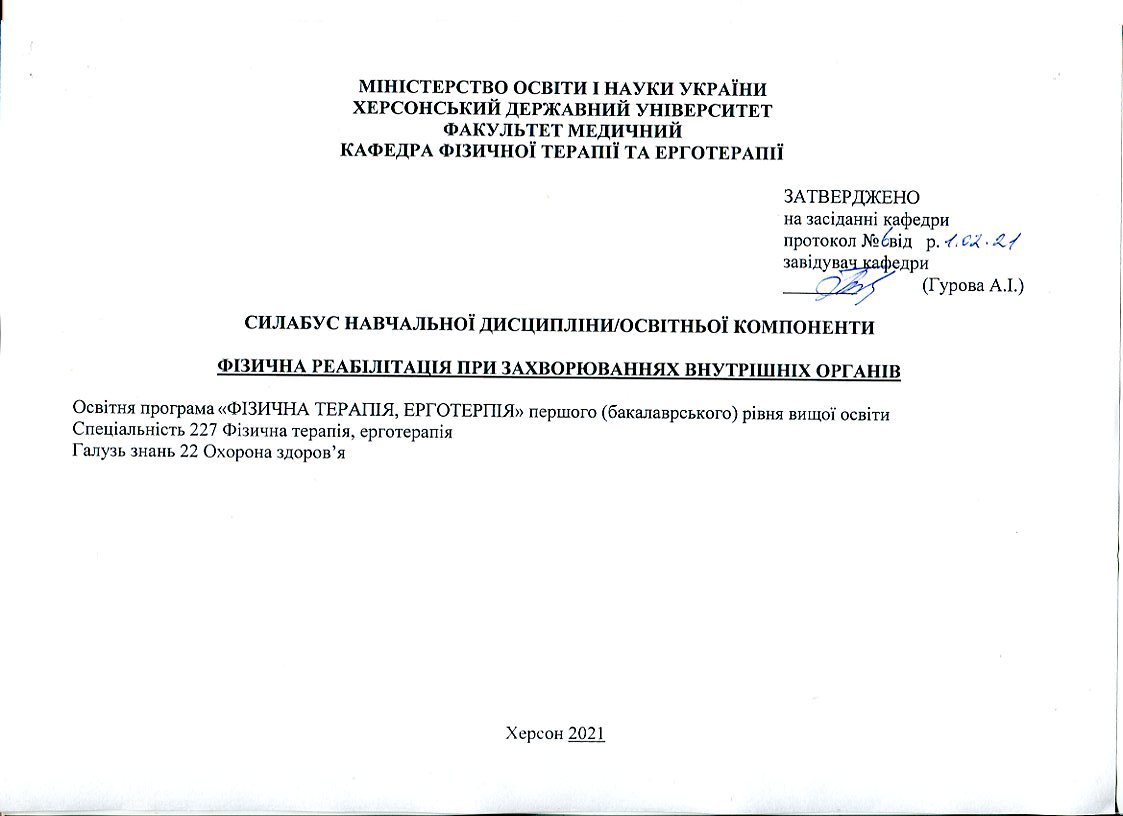 МІНІСТЕРСТВО ОСВІТИ І НАУКИ УКРАЇНИХЕРСОНСЬКИЙ ДЕРЖАВНИЙ УНІВЕРСИТЕТФАКУЛЬТЕТ МЕДИЧНИЙ КАФЕДРА ФІЗИЧНОЇ ТЕРАПІЇ ТА ЕРГОТЕРАПІЇЗАТВЕРДЖЕНОна засіданні кафедрипротокол № 6  від  01.02.2021 р.завідувач кафедри ________              (Гурова А.І.) СИЛАБУС НАВЧАЛЬНОЇ ДИСЦИПЛІНИ/ОСВІТНЬОЇ КОМПОНЕНТИФІЗИЧНА РЕАБІЛІТАЦІЯ ПРИ ЗАХВОРЮВАННЯХ ВНУТРІШНІХ ОРГАНІВОсвітня програма «ФІЗИЧНА ТЕРАПІЯ, ЕРГОТЕРПІЯ» першого (бакалаврського) рівня вищої освітиСпеціальність 227 Фізична терапія, ерготерапіяГалузь знань 22 Охорона здоров’яХерсон 20212. Анотація курсу: В курсі розглядаються різні захворювання дихальної, травної, сечовидільної систем організму людини, захворювання обміну речовин та особливості фізичної терапії, ерготерапії при них у лікарняному та після лікарняному періодах реабілітації. Фізична реабілітація  поліпшує якість лікування, запобігає можливим ускладненням при  захворюваннях, прискорює відновлення функцій систем організму, тренує і загартовує організм, повертає працездатність, зменшує ймовірність інвалідизації.3. Мета курсу - сформувати знання та практичні навички щодо  комплексного застосування методів фізичної терапії, ерготерапії при  основних захворюваннях внутрішніх органів.Завдання курсу:Методичні: сформувати теоретичні знання про основні захворювання внутрішніх органів та методи фізичної терапії, ерготерапії  при них. Сприяти організації самостійної роботи студентів, розвивати вміння студентів працювати на практичних заняттях.Пізнавальні: дати уявлення про сучасний стан захворюваності систем внутрішніх органів, про показання та протипоказання до застосування різних методів фізичної реабілітації при цих захворюваннях.Практичні: дати змогу майбутнім фахівцям опанувати практичними навичками з методів фізичної реабілітації при захворюваннях внутрішніх органів.4. Програмні компетентності та результати навчання Інтегральна компетентність: Здатність бакалавра вирішувати складні спеціалізовані задачі та практичні проблеми, пов’язані з фізичною терапією та ерготерапією, що характеризуються комплексністю із застосуванням положень, теорій та методів медико-біологічних, соціальних, психолого-педагогічних наук.Загальні компетентності:ЗК 01. Знання та розуміння предметної області та розуміння професійної діяльності.ЗК 10. Здатність до пошуку, оброблення та аналізу інформації з різних джерел. ЗК 12. Здатність застосовувати знання у практичних ситуаціях. ЗК 13. Здатність діяти соціально відповідально та свідомо.Спеціальні (фахові, предметні) компетентності: СК 03. Здатність трактувати патологічні процеси та порушення і застосовувати для їх корекції придатні засоби фізичної терапії, ерготерапії.СК 04. Здатність враховувати медичні, психолого-педагогічні, соціальні аспекти у практиці фізичної терапії, ерготерапії.СК 05. Здатність провадити безпечну для пацієнта/клієнта та практикуючого фахівця практичну діяльність з фізичної терапії, ерготерапії у травматології та ортопедії, неврології та нейрохірургії, кардіології та пульмонології, а також інших областях медицини. СК 06. Здатність виконувати базові компоненти обстеження у фізичній терапії та/або ерготерапії: спостереження, опитування, вимірювання та тестування, документувати їх результати.СК 08. Здатність ефективно реалізовувати програму фізичної терапії та/або ерготерапії. СК 09. Здатність забезпечувати відповідність заходів фізичної терапії та/або ерготерапії функціональним можливостям та потребам пацієнта/клієнта.СК 14. Здатність знаходити шляхи постійного покращення якості послуг фізичної терапії та ерготерапії.Програмні результати навчання:ПР 01. Демонструвати готовність до зміцнення та збереження особистого та громадського здоров'я шляхом використання рухової активності людини та проведення роз’яснювальної роботи серед пацієнтів/клієнтів, членів їх родин, медичних фахівців.ПР 03. Використовувати сучасну комп’ютерну техніку; знаходити інформацію з різних джерел; аналізувати вітчизняні та зарубіжні джерела інформації, необхідної для виконання професійних завдань та прийняття професійних рішень.ПР 04. Застосовувати у професійній діяльності знання біологічних, медичних, педагогічних та психосоціальних аспектів фізичної терапії та ерготерапії. ПР 05. Надавати долікарську допомогу при невідкладних станах та патологічних процесах в організмі; вибирати оптимальні методи та засоби збереження життя.ПР 08. Діяти згідно з нормативно-правовими вимогами та нормами професійної етики. ПР 09. Реалізувати індивідуальні програми фізичної терапії, ерготерапії. ПР 10. Здійснювати заходи фізичної терапії для ліквідації або компенсації рухових порушень та активності.ПР 11. Здійснювати заходи ерготерапії для ліквідації або компенсації функціональних та асоційованих з ними обмежень активності та участі в діяльності. ПР 12. Застосовувати сучасні науково-доказові дані у професійній діяльності. ПР 13. Обирати оптимальні форми, методи і прийоми, які б забезпечили шанобливе ставлення до пацієнта/клієнта, його безпеку/захист, комфорт та приватність. 5. Структура курсу6.Технічне й програмне забезпечення/обладнанняАуд. 815 лекційна, ауд. 614 для лабораторних робіт. Спірометри, муляжі внутрішніх органів, гімнастичні килимки демонстраційні таблиці. Мультимедійне обладнання: мультимедійний проектор, ноутбук, проекційний екран, смарт-телевізор, відеофільми до усіх тем. Презентації, відеоматеріали, методичні рекомендації до практичних занять.7. Політика курсу.Успішне складання підсумкового контролю можливе за умови 100% відвідування лекційних та практичних занять, очно, або дистанційно. Пропуск понад 25% занять без поважної причини буде оцінюватися незадовільно (FX). Особлива увага звертається на виконання правил академічної доброчесності. Будь-який випадок академічної не доброчесності може  призвести до неправильного рейтингу студентів, тому студенту, який буде спійманий на цьому, загрожує найнижча оцінка за певною формою контролю.8.Схема курсу6 семестр     Модуль 1. Фізична реабілітація при захворюваннях дихальної системи.    Тема 1. Поняття про внутрішні хвороби та фізичну реабілітацію при них. (тижд.1 лк. – 2 год.)1. Поняття про терапію.2. Історичний нарис розвитку терапії.3. Реабілітація, її види і особливості.4. Принципи, періоди та  етапи реабілітації. 5. Історія розвитку фізичної реабілітації в Україні.Тема 2 Основні захворювання дихальної системи та особливості відновного лікування при захворюваннях ОД. (тижд.2 лк. – 2 год., практ.— 2 год)1.Загальна характеристика  захворювань органів дихання.2. Етіологія та основні клінічні прояви захворювань ОД.3. Дихальна недостатність та її ступені.4. Загальні  та спеціальні задачі відновного лікування при захворюваннях ОД5. Особливості порушень ФЗД ( функції зовнішнього дихання) та відповідність ЛФК при них.Тема 3.  Спеціальні фізичні вправи при захворюваннях органів дихання (тижд.3 лк. – 2 год., практ.— 2 год.)1.Загальні фізичні вправи.2. Спеціальні фізичні вправи:А) Статичні дихальні вправи, в тому числі локалізоване дихання, яким свідомо керують.Б) Динамічні дихальні вправи.В) Дренуючі дихальні вправи.Г) Вправи, що розтягують плевральні зрощення (спайки). Тема 4-5.Спеціальні методики дихальної гімнастики (тижд.4-5 лк. – 4 год., практ.— 4 год)1. Звукова гімнастика (задачі, методика проведення, показання , протипоказання).2.Метод вольової ліквідації глибокого дихання за К.П. Бутейко (ВЛГД), (задачі, методика проведення, показання, протипоказання).3.Дихальна гімнастика за О.М. Стрельниковою (Парадоксальна), (задачі, методика проведення, показання, протипоказання).4. Дихальна гімнастика за В.В. Гневушевим (Довільного зниження хвилинного об’єму дихання), (задачі, методика проведення, показання , протипоказання).Тема 6. Фізична реабілітація хворих з гострою пневмонією. (тижд.6 лк. – 2 год., практ.— 2 год)1. Класифікація та загальна характеристика пневмоній.2. Етіологія, клініка гострої пневмонії.3. Фізична реабілітація при гострій пневмонії на лікарняному етапі (постільний, палатний, вільний рухові режими).4. Протипоказання до застосування ФР.5. Фізична реабілітація при гострій пневмонії на після лікарняному етапі (щадний, щадно-тренуючий, тренуючий рухові режими).Тема 7. Фізична реабілітація хворих із хронічною пневмонією, плевритом. (тижд.7 лк. – 2 год. практ.— 2 год.)1. Поняття про хронічну пневмонію. 2. Етіологія, патогенез, клініка.3. Особливості фізичної реабілітації.4. Плеврит та його види.5. Етіологія, патогенез, клініка.6. Особливості фізичної реабілітації.Тема 8. Фізична реабілітація при хронічному бронхіті, бронхоектатичній хворобі, абсцесі легень. (тижд.8 лк.–2 год.)1. Поняття про хронічні неспецифічні захворювання легень (ХНЗЛ).2. Етіологія, патогенез, клініка.3. Задачі ФР при цих захворюваннях.4. Особливості фізичної реабілітації при цих захворюваннях.Тема 9. Фізична реабілітація при емфіземі легень і пневмосклерозі. (тижд.9 лк. – 2 год.)1. Емфізема легень, її види.2. Етіологія та патогенез емфіземи.3. Ступені та клініка емфіземи.3. Фізична реабілітація при емфіземі.4. Поняття про пневмосклероз.5. Фізична реабілітація при пневмосклерозі. Модуль 2. Фізична реабілітація при захворюваннях органів травної системи, нирок та порушенні обміну речовин.Тема 10. Фізична реабілітація при гастритах. (тижд. 10 лк. – 2 год., практ.— 2 год)1. Гастрит, його види і форми.2. Особливості етіології, патогенезу, форм, клініки гострого гастриту.3. Особливості етіології, патогенезу, форм, клініки хронічного гастриту.4. Застосування методів фізичної реабілітації при хронічному гастриті на лікарняному етапі.5. Застосування методів фізичної реабілітації при хронічному гастриті на після лікарняному етапі.Тема 11. Фізична реабілітація при виразковій хворобі шлунка та дванадцятипалої кишки. (тижд. 11 лк. – 2 год.)1.Виразкова хвороба, її етіологія та патогенез.2.Класифікація виразки.3.Клініка.4.Дієтотерапія при виразковій хворобі шлунку.5. ФР при виразковій хворобі шлунку на лікарняному етапі.6.ФР при виразковій хворобі шлунку на після лікарняному етапі.Тема 12. Фізична реабілітація при ентероколіті та дискінезії кишечника (тижд. 12 лк. – 2 год.,)1.Ентероколіт – етіологія, клініка.2. Дискінетичний синдром кишечника, його форми.3. Особливості масажу при захворюваннях кишечника.4. Особливості ЛФК при захворюваннях кишечника.5. Фізіотерапія, особливості бальнеотерапії при захворюваннях кишечника.6. Дієтотерапія при захворюваннях кишечника.Тема 13. Фізична реабілітація при захворюваннях печінки. (тижд. 13 лк. – 2 год., практ.—2год.)1.Особливості будови.2. Функції печінки в нормі і при патології.3. Діагностичні маркери захворювань печінки.4. Етіологія захворювань печінки.5. Вірусні гепатити, їх форми, характеристика.6. Клінічні форми та симптоми хронічного гепатиту.7. Поняття про цироз печінки.8. Методи фізичної реабілітації та протипоказання.9. Дієтотерапія та бальнеотерапія.Тема 14. Фізична реабілітація при захворюваннях нирок. (тижд. 14 лк. – 2 год., практ.— 2 год)1.Загальна будова нирок та сечовидільної системи (повторити).2. Порушення кількості і складу сечі.3. Загальні поняття про запальні та дегенеративні захворювання нирок – нефрит, нефроз, пієліт, їх етіологію і клініку.4. Загальні поняття про нирковокам’яну хворобу її етіологію, клініку. 5. Особливості ФР при запальних захворюваннях нирок.6. Особливості ФР при нирковокам’яній хворобі.Тема 15-16. Фізична реабілітація хворих на ожиріння. (тижд. 15-16 лк. – 4 год., практ.— 2 год)1. Загальне поняття про хвороби при порушеннях обміну речовин.2. Ожиріння, його класифікація і ступені, ІМТ.3. Етіологія, патогенез, клініка.4. Вплив ожиріння на системи і органи людини.5. Задачі ФР при ожирінні.6.Особливості дієтотерапії при ожирінні.7. Особливості ЛФК при ожирінні.8. Особливості фізіотерапії при ожирінні.9. Розрахунок і аналіз коефіцієнта втрати маси тіла.Тема 17-18. Фізична реабілітація хворих на цукровий діабет. (тижд. 17-18 лк. – 4 год., практ.— 2 год)1.Поняття про ЦД, його типи.2. Етіологія ЦД 1 та 2 типів.3. Клінічні прояви.4.Ускладнення діабету.5.Особливості дієтотерапії при ЦД.6.Особливості ЛФК при ЦД.7.Характеристика впливів різних видів фізичного навантаження.8.Профілактика гіперглікемії та гіпоглікемії при фізичних тренуваннях9. Особливості масажу при ЦД10. Особливості фізіотерапії при ЦД9. Форма (метод) контрольного заходу та вимоги до оцінювання програмних результатів навчання       9.1. Семестр 6. Модуль 1. Фізична реабілітація при захворюваннях дихальної системи.Максимальна кількість балів за модуль 1 – 30 балів:аудиторна робота – 24 бали: по 4 бали за кожну практичну роботу.- практичні роботи оформлені у зошиті – 9 балів ( по 1.5 бали за кожну із 6 практичних робіт);          - усне (письмове, тестове) опитування, комплекс вправ –  15 балів ( по 2.5 бали за кожну із 6 практичних робіт)самостійна робота – 3 бали (за модуль 1).Контрольна робота – 3 бали (за модуль 1).Контрольна (модульна) робота проводиться у формі тестування.Тестування відбувається в письмовій або в електронній формі та триває 30 хвилин.       9.2. Семестр 6. Модуль 2. Фізична реабілітація при захворюваннях органів травної системи, нирок та порушенні       обміну речовин.Максимальна кількість балів за модуль 1 – 30 балів:аудиторна робота – 24 бали: по 4 бали за кожну практичну роботу.- практичні роботи оформлені у зошиті – 9 балів ( по 1.5 бали за кожну із 6 практичних робіт);          - усне (письмове, тестове) опитування, комплекс вправ –  15 балів ( по 2.5 бали за кожну із 6 практичних робіт)          самостійна робота – 3 бали (за модуль 2).Контрольна робота – 3 бали (за модуль 2).9.3. Критерії оцінювання за підсумковою формою контролю.Семестровий (підсумковий) контроль у VI семестрі проводиться у формі екзамену, що проводиться як окремий контрольний захід. Форма проведення екзамену (усна); вид завдань (запитання за екзаменаційними білетами). Підсумкова оцінка визначається як сума балів, отриманих у результаті поточного оцінювання результатів навчання по завершенню вивчення усіх тем двох модулів та під час складання екзамену. Загальна оцінка складається:60 балів - поточне оцінювання (результати виконання всіх обов’язкових видів робіт);40 балів - результати підсумкового контролю. Максимальна кількість - 100 балів.Студенти можуть отримати до 10% бонусних балів за виконання індивідуальних завдань, підготовку презентації та наукової статті, участь у конференціях, конкурсах наукових робіт і предметних олімпіадах. Кількість балів за вибіркові види діяльності (робіт), які здобувач може отримати для підвищення семестрової оцінки, не може перевищувати 10 балів. Здобувач, який з поважних причин, підтверджених документально, не мав можливості брати участь у формах поточного контролю має право на його відпрацювання у двотижневий термін після повернення до навчання.Здобувачу, який не набрав прохідного мінімуму, надається можливість здачі матеріалу для отримання необхідної кількості балів з поточного контролю шляхом виконання запланованих у силабусі завдань, які не були ним попередньо виконані або були виконані незадовільно.Здобувач не допускається до складання екзамену, якщо кількість балів, одержаних за поточний контроль протягом семестру становитиме менше 20 балів.Шкала і критерії оцінювання навчальних досягнень 10. Список рекомендованих джерел (наскрізна нумерація)• Основні1.Григус І. М. Фізична реабілітація в пульмонології: навчальний посібник  / І. М.  Григус.- Рівне : НУВГП, 2015. - 258 с2.Григус І.М. Фізична реабілітація при захворюваннях дихальної системи: навчальний посібник / І.М Григус. — Львів: «Новий Світ-2000», 2012. — 170[2] с.3. Диагностика и лечение внутренних болезней / Руководство для врачей:    в 3-х т.  под общей редакцией Ф.И. Комарова Г.- М.: Медицина, 1997. Т.24. Диетотерапия при различных заболеваниях / И.К. Латогуз, С.И. Латогуз.    – М.: Эксмо, 2008.- 544 с.- (Новейший медицинский справочник).5. Епифанов В.А. Восстановительная медицина: Справочник / В.А. Епифанов - М.:  ГЭОТАР- Медиа,2007.- 592с.6.   Мухін В.М. Фізична реабілітація: підручник / В.М.Мухін. – 3-тє вид., переробл. та доповн. – К.: Олімп. л-ра, 2009. – 488 с.:іл.7.Ногас А.О. Фізична реабілітація при множинних захворюваннях: Навчально-методичний посібник/ А.О.Ногас, І.М. Григус – Рівне, 2007. – 100 с.      8. И.И. Пархотик Физическая реабилитация при заболеваниях органов брюшной полости./ И.И. Пархотик - К.: Олимпийская литература, 2003. – 224 с.     9. Heмедикaментoзнi мeтoди лiкyвання : нaвч. пoсiбник / pед. B. П. Лисенюк. - К.: Кaокaд-Медiкaл, 2004. - 71с.     10.Порада А.М. Основи фізичної реабілітації: Навч. Посібник / А.М Порада, О.В. Солодовник, Н.Є. Прокопчук.-  2-е вид. – К.: Медицина, 2008.- 248 с.11. Физическая реабилитация: учебник для студентов высших учебных заведений под общей ред. проф. С.Н. Попова.- Изд. 5-е.- Ростов н/Д: Феникс, 2008.- 602 с.Додаткові12.Анатомія людини: підручник: у 3 т. / А.С. Головацький, В.Г. Черкасов, М.Р. Сапін та ін.. – вид. 6-те, доопрац. – Вінниця: Нова Книга, 2018. – 456 с.:іл..13. Анатомія та фізіологія з патологією / Під ред. Я.І. Федонюка. – Тернопіль: Укрмедкнига, 2001. – 680 с.14.Волошин О. І. Уронефрон як засіб комплексного лікування хворих на подагру / О. І. Волошин, О. І. Доголіч // Фітотерапія. Часопис. – 2013. – № 4. – С. 76.15.Здорове харчування: практичні рекомендації: монографія / Л.М. Тележенко, Н.А. Дзюба, М.А. Кашкано. – Херсон: Олді-плюс, 2018. – 200 с.16. Коляденко Г.І. Анатомія людини: Підручник. – К.: Либідь, 2001.- 384с.17.Калмиков С.А. Комплексна фізична реабілітація хворих на цукровий діабет 2-го типу / С.А.Калмиков.— Х.: ХДАФК, 2010.— 45с. Інтернет-ресурси18.https://nuwm.edu.ua/images/content/000/books-2016/65.pdf19.http://ap.uu.edu.ua/article/36020.https://www.uzhnu.edu.ua/en/infocentre/get/265921.https://www.uzhnu.edu.ua/en/infocentre/get/266122.https://dspace.bdpu.org/bitstream/123456789/300/1/Osipov/a.pdf23.http://um.co.ua/14/14-5/14-59973.html      24.http://ap.uu.edu.ua/article/36      25.https://naukam.triada.in.ua/index.php/konferentsiji/62    26.http://elibrary.kubg.edu.ua/id/eprint/11714/1/O_Bismak_20_11_2015_konf_GI.pdf27.https://studfile.net/preview/5650032/page:39/Назва навчальної дисципліни/освітньої компонентиФізична реабілітація при захворюваннях внутрішніх органівТип курсуОбов’язкова компонентаКількість кредитів, годин4 кредити/ 120 годинСеместр6 семестрВикладач Антоніна Гурова (Antonina Gurova), кандидат біологічних наук, доцент Посилання на сайтhttp://ksuonline.kspu.edu/course/view.php?id=389Контактний тел.(0552)326754 (197) E-mail викладачаgurova@ksu.ks.uaГрафік консультаційЧетвер 15.00, 710 ауд.Методи викладанняЛекційні заняття, практичні заняття, презентації, тестові завдання, індивідуальні завданняФорми контролю Екзамен.Кількість кредитів/годинЛекції (год.)Практичні заняття (год.)Самостійна робота (год.)4 кредити/ 120 годин362460Сума балів /Local gradeСума балів /Local gradeОцінка ЄКТСОцінка ЄКТСОцінка за національною шкалою/National gradeКритерії оцінювання навчальних досягнень90-10090-100АexcellentВідмінноСтудент має глибокі міцні та системні знання з матеріалу змістових модулів, вільно володіє понятійним апаратом. Вміє застосовувати здобуті знання у процесі навчання та впроваджувати їх у свої професійну діяльність. 82-89ВgoodДобреСтудент має міцні ґрунтовні знання, але може допустити неточності, окремі помилки в формулюванні відповідей.74-81СgoodДобреСтудент знає програмний матеріал повністю, має практичні та теоретичні навички застосування знань з функціональної анатомії, але недостатньо вміє самостійно мислити.64-73DsatisfactoryЗадовільноСтудент знає основні теми змістових модулів, має уявлення про адаптаційні зміни в організмі під впливом фізичних навантажень та основи біомеханіки руху, але його знання мають загальний характер.60-63ЕsatisfactoryЗадовільноСтудент має прогалини в теоретичних знаннях та практичних вміннях. Замість чіткого термінологічного визначення пояснює матеріал на побутовому рівні.35-59FXfailНезадовільно з можливістю повторного складанняСтудент має фрагментарні знання з матеріалу змістових модулів. Не володіє термінологією, оскільки понятійний апарат не сформований. Не вміє викласти програмний матеріал. Практичні навички на рівні розпізнавання.1-34Ffailнезадовільно з обов’язковим повторним вивченням дисципліниСтудент повністю не знає програмного матеріалу, не працював в аудиторії з викладачем або самостійно.